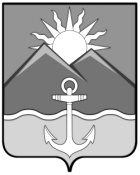 АДМИНИСТРАЦИЯХАСАНСКОГО МУНИЦИПАЛЬНОГО ОКРУГАПРИМОРСКОГО КРАЯПОСТАНОВЛЕНИЕпгт Славянка«26» марта 2024 г.																					№ 574-паОб утверждении Положения об отделе информационной политики, информатизации и информационной безопасностиВ соответствии с Федеральным законом от 2 марта 2007 года № 25-ФЗ «О муниципальной службе в Российской Федерации», Законом Приморского края от 4 июня 2007 года № 82-КЗ «О муниципальной службе в Приморском крае», Уставом Хасанского муниципального округа, решением Думы Хасанского муниципального округа Приморского края от 08.12.2022 № 52 «О создании администрации Хасанского муниципального округа», решением Думы Хасанского муниципального округа Приморского края от 08.12.2022 № 53 «Об утверждении структуры администрации Хасанского муниципального округа», руководствуясь Правилами по разработке и утверждению положения о структурном подразделении администрации Хасанского муниципального округа, утвержденными  постановлением  администрации Хасанского муниципального округа от 28.02.2023 годам № 165-па «Об утверждении Правил по разработке и утверждению положения о структурном подразделении администрации Хасанского муниципального округа», администрация  Хасанского муниципального округаПОСТАНОВЛЯЕТ:Утвердить прилагаемое Положение об отделе информационной политики, информатизации и информационной безопасности администрации Хасанского муниципального округа.Разместить настоящее постановление на официальном сайте администрации Хасанского муниципального округа в информационно-телекоммуникационной сети «Интернет».Глава Хасанского муниципального округа																И.В. СтепановУтвержденопостановлением администрации Хасанского муниципального округаот	 26.03.2024 № 574-паПОЛОЖЕНИЕоб отделе информационной политики, информатизации и информационной безопасности администрации Хасанского муниципального округа1. Общие положенияОтдел информационной политики, информатизации и информационной безопасности администрации Хасанского муниципального округа (далее - Отдел) является структурным подразделением администрации Хасанского муниципального округа (далее – Администрация).Отдел в своей деятельности подчиняется главе Хасанского муниципального округа (далее – Глава) и  заместителю главы Администрации, курирующему деятельность Отдела (далее - Заместитель главы). Заместитель главы осуществляет координацию деятельности и контроль за выполнением возложенных на отдел задач и функций.В своей деятельности Отдел руководствуется Конституцией Российской Федерации, федеральными законами и иными нормативными правовыми актами Российской Федерации, законами Приморского края и иными нормативными правовыми актами Приморского края, муниципальными правовыми актами Администрации о защите информации, Уставом Хасанского муниципального округа (далее – Устав), а также настоящим Положением.Отдел осуществляет свою деятельность взаимодействуя со структурными подразделениями Администрации в установленной сфере деятельности.ЗадачиОсновными задачами Отдела являются:Информирование населения о деятельности Главы, Администрации, ее структурных подразделений и должностных лиц.Обеспечение  безопасности информационно-коммуникационной инфраструктуры, информационных ресурсов Администрации, их защиты, сохранности, целостности и достоверности.Развитие и обеспечение функционирования информационно-коммуникационной инфраструктуры Администрации.Создание в Администрации информационно-технических условий для предоставления муниципальных услуг в электронном виде.ФункцииВ соответствии с возложенными задачами Отдел осуществляет следующие функции:Организует работу по информационному наполнению официального сайта Администрации.Осуществляет техническое сопровождение официального сайта Администрации и размещение информации в соответствии с регламентирующими нормативными правовыми актами.Организует и контролирует выполнение организационных и технических мер по защите информации (в том числе персональных данных), хранящихся и обрабатываемых в Администрации.Контролирует актуальность внутренней документации по защите информации.Обеспечивает выполнение мероприятий по автоматизации процессов делопроизводства внутреннего и межведомственного взаимодействия между департаментами Администрации Приморского края и Администрацией.Подготавливает предложения по повышению эффективности работы сотрудников Администрации посредством внедрения информационных технологий, информационных систем, обеспечения доступности информационных ресурсов.Подготавливает проекты муниципальных правовых актов Главы и Администрации по вопросам, входящим в компетенцию Отдела.ПраваОтдел для решения поставленных задач и выполнения возложенных на него функций в пределах своей компетенции имеет право:Запрашивать и получать от структурных подразделений Администрации информацию, справки, материалы, прочие сведения, необходимые для выполнения задач и функций, возложенных на Отдел.Осуществлять контроль за использованием и эксплуатацией технических средств в структурных подразделениях Администрации.Требовать от структурных подразделений Администрации выполнения норм правовых актов по вопросам, относящимся к задачам и функциям Отдела.В пределах своей компетенции сообщать Главе обо всех недостатках, выявленных в процессе исполнения задач и функций, возложенных на Отдел, вносить предложения по их устранению.Участвовать в разработке программ, формировании заказов, проработке контрактов на осуществление необходимых для выполнения задач Отдела работ, закупок программных, технических средств и расходных материалов.Осуществлять иные полномочия в пределах, компетенции Отдела.Организация деятельности Штатная численность Отдела устанавливается штатным расписанием Администрации.Руководство деятельностью Отдела на основе единоначалия осуществляет начальник Отдела.Начальник и сотрудники Отдела назначаются на должность и освобождаются от должности Главой в установленном законодательством о муниципальной службе порядке. Начальник и сотрудники Отдела обязаны:- выполнять обязанности муниципального служащего, предусмотренные статьей 12 Федерального закона от 2 марта 2007 № 25-ФЗ «О муниципальной службе в Российской Федерации», статьей 9 Федерального закона от 25 декабря 2008 года № 273-ФЭ «О противодействии коррупции», статьей 12 Закона Приморского края от 4 июня 2007 года № 82-КЗ «О муниципальной службе в Приморском крае» и иные обязанности в соответствии с законодательством о муниципальной службе;- соблюдать ограничения, не нарушать запреты и выполнять требования к служебному поведению, предусмотренные законодательством о муниципальной службе;- поддерживать уровень квалификации, достаточный для исполнения своих обязанностей;- осуществлять полномочия в пределах предоставленных им прав и в соответствии с должностными обязанностями;- соблюдать нормы служебной этики и правила внутреннего трудового распорядка, Регламент работы Администрации, порядок работы со служебной информацией, должностные обязанности, установленные распоряжением Главы.Начальник Отдела:- осуществляет общее руководство отделом;- разрабатывает Положение об Отделе, проекты должностных инструкций и представляет их на утверждение, в установленном порядке, а так же, при необходимости, вносит изменения в положение об отделе;- планирует работу Отдела;- распределяет обязанности между сотрудниками Отдела;- организует выполнение возложенных на Отдел задач и функций;- координирует и осуществляет взаимодействие Отдела с другими структурными подразделениями Администрации по вопросам, относящимся к задачам и функциям Отдела;- участвует в заседаниях, совещаниях, проводимых Главой, и в других совещаниях и заседаниях при обсуждении вопросов, отнесенных к компетенции Отдела;- проводит совещания и другие мероприятия с участием заинтересованных лиц по вопросам, входящим в компетенцию Отдела;- согласовывает проекты правовых актов Главы, Администрации, отнесенных к компетенции Отдела и подписываемых Главой (лицом временно его замещающим);- вносит, в установленном порядке, на рассмотрение Главы проекты постановлений и распоряжений по вопросам, входящим в компетенцию Отдела;- осуществляет анализ существующего положения дел по курируемым вопросам;- контролирует исполнение работниками Отдела возложенных на них обязанностей и соблюдение ими служебной и трудовой дисциплин, принимает меры по недопущению коррупционных и иных правонарушений;- подписывает направляемые от имени Отдела в другие структурные подразделения Администрации документы по вопросам, входящим в компетенцию структурного подразделения;- вносит предложения о направлении сотрудников Отдела в служебные командировки;- вносит предложения о поощрении сотрудников Отдела и применении к ним мер дисциплинарного воздействия;- обеспечивает рассмотрение и подписывает, как исполнитель ответы на индивидуальные и коллективные обращения граждан и организаций по вопросам, относящимся к компетенции Отдела.- осуществляет иные полномочия, вытекающие из настоящего Положения.Права и обязанности сотрудников Отдела определяются законодательством Российской Федерации, Приморского края, Уставом, муниципальными правовыми актами Хасанского муниципального округа и должностными инструкциями. Непосредственное распределение должностных обязанностей между структурными единицами Отдела осуществляется распоряжением Главы о распределении служебных обязанностей в Отделе.6. ОтветственностьНачальник Отдела несет персональную ответственность за выполнение задач, функций и организацию деятельности Отдела.Сотрудники Отдела несут ответственность за неисполнение или ненадлежащее исполнение должностных обязанностей, возложенных на них распоряжением Главы о распределении служебных обязанностей в Отделе.